PreAP Homework Wednesday 11/1/17Read and solve each problem.  Show your work for credit!Find the unit rate for each of the graphs and include the description (ex: 2 mi/h).							2.  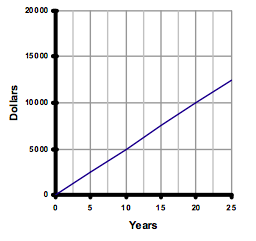 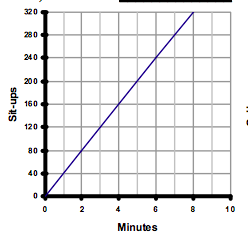 Unit Rate = ____________________________		Unit Rate = __________________________Find the rate of change (slope) from each table.  Explain what the rate of change means in each problem situation (ex: 2 miles per hour).  Also give the y-intercept (work backwards once you find a pattern).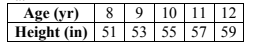  							4.  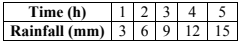 Rate of Change = _______________________		Rate of Change = _____________________y-intercept = ___________________________		y-intercept = ________________________Which line is steeper:  a line with a rise of 13 and a run of 7 or roof with a rise of 8 and a run of 4?  Explain your reasoning in complete sentences.PreAP Homework Wednesday 11/31Read and solve each problem.  Show your work for credit.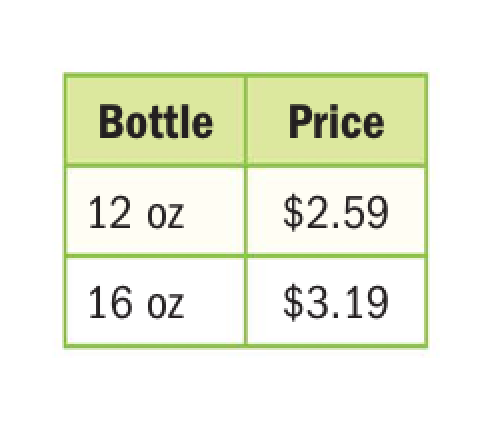 Which bottle of shampoo shown at the right costs less per ounce? Explain._______________________________________________________________________________________________________________________________________________________________________________________Damon created a table to represent how fast he can run.  Complete the graph and determine whether the distance Damon runs is proportional to the number of seconds he runs.  Explain.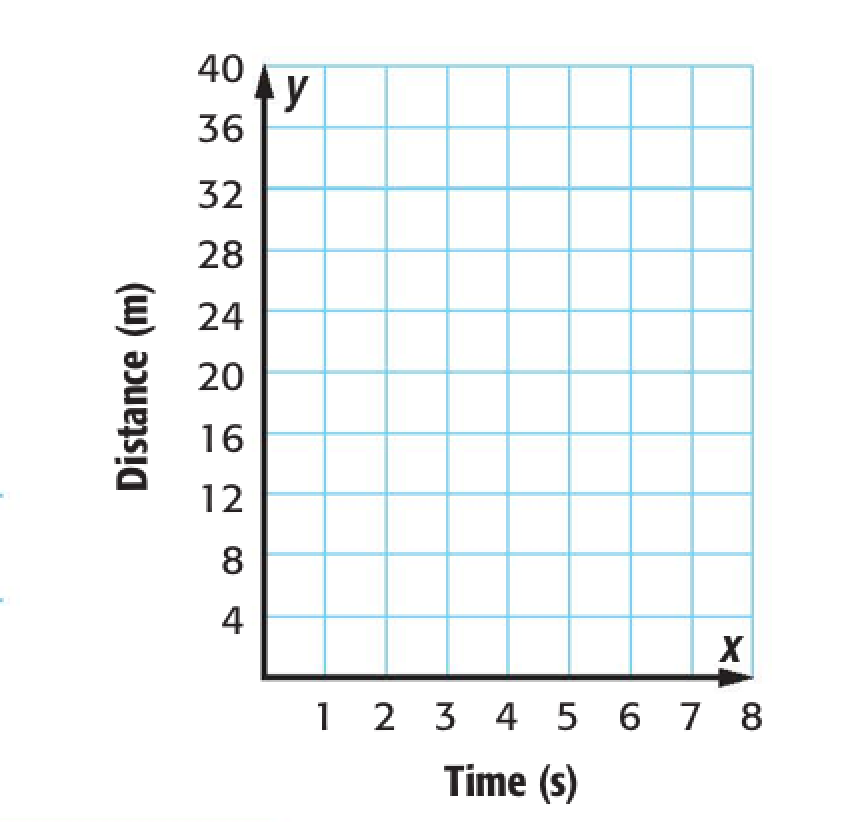 ______________________________________________________________________________________________________________________________________________________The table and graph show the amount of rainfall for 2 different days.  Which day had a greater rate of change (greater rainfall per hour)?  Give the slope and unit rate of each day and explain your answer.____________________________________________________________________________________________________________________________________________________________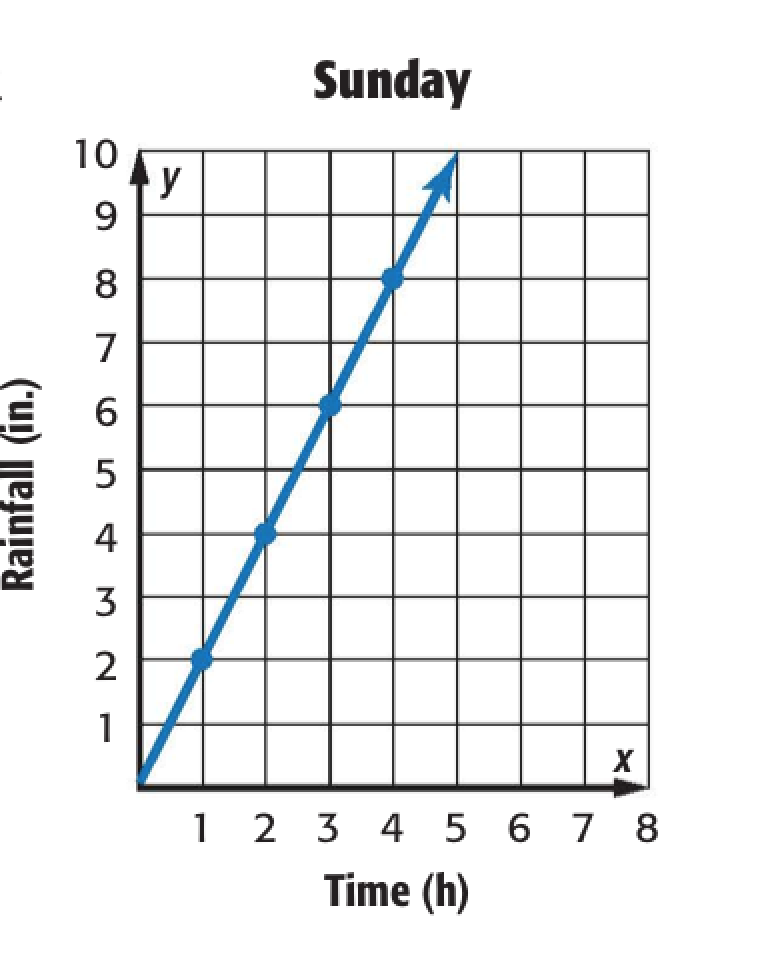 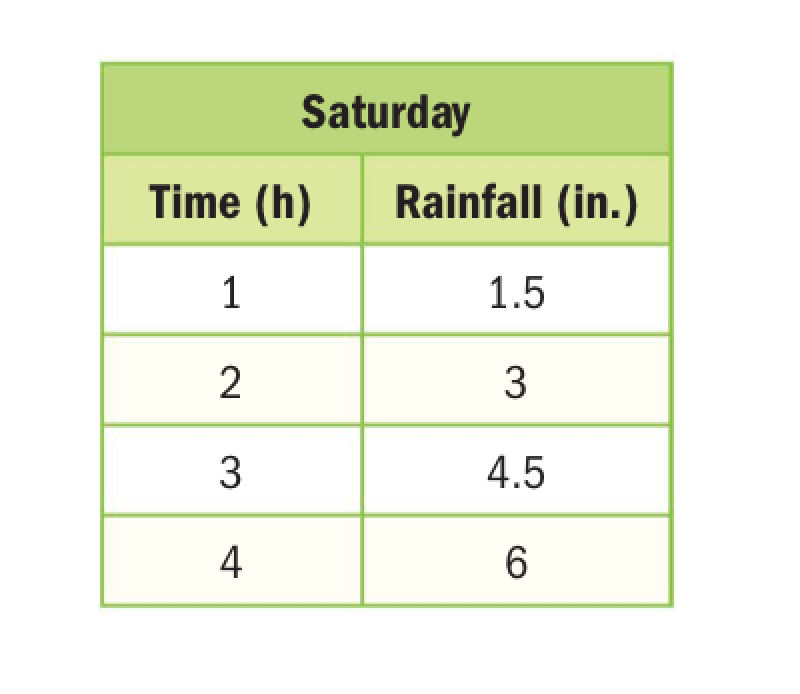 Time (s)1234Distance (m)8162432